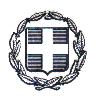 Θέμα : Ανακοίνωση επιλογής τουριστικού γραφείου-πρακτορείου.Για την ημερήσια εκπαιδευτική εκδρομή που θα πραγματοποιήσει το Σχολείο μας στη         Θεσσαλονίκη στις 22 Φεβρουαρίου 2018, στο Θέατρο της Μονής Λαζαριστών και στο κέντρο της                          Θεσσαλονίκης , σύμφωνα με την υπ. αρ. Πρωτ. Φ 23.36/31-01-2017 προκήρυξή μας, λάβαμε τις                  παρακάτω τρεις (3) προσφορές:Επιλέχθηκε το τουριστικό πρακτορείο «ΚΩΝ/ΝΟΣ ΘΩΜΟΓΛΟΥ ΤΟΥ ΔΗΜΗΤΡΙΟΥ ΚΑΙ ΣΙΑ ΟΕ», διότι έδωσε την πιο συμφέρουσα από οικονομικής άποψης προσφορά ΓΙΑ ΤΑ ΤΡΙΑ ΛΕΩΦΟΡΕΙΑ ΣΥΝΟΛΙΚΑ.                                                                                                                               Ο Διευθυντής Δημήτριος Κ. Χατζηπαναγιώτου                                                                                                                                           ΠΕ02, Μ.Α., Μ.Sc.                                                                                                                                        ΕΛΛΗΝΙΚΗ ΔΗΜΟΚΡΑΤΙΑΕΛΛΗΝΙΚΗ ΔΗΜΟΚΡΑΤΙΑΥΠΟΥΡΓΕΙΟ ΠΑΙΔΕΙΑΣ, ΕΡΕΥΝΑΣΥΠΟΥΡΓΕΙΟ ΠΑΙΔΕΙΑΣ, ΕΡΕΥΝΑΣΥΠΟΥΡΓΕΙΟ ΠΑΙΔΕΙΑΣ, ΕΡΕΥΝΑΣΚΑΙ ΘΡΗΣΚΕΥΜΑΤΩΝΚΑΙ ΘΡΗΣΚΕΥΜΑΤΩΝΠΕΡΙΦΕΡΕΙΑΚΗ Δ/ΝΣΗ Π/ΘΜΙΑΣ & Δ/ΘΜΙΑΣΠΕΡΙΦΕΡΕΙΑΚΗ Δ/ΝΣΗ Π/ΘΜΙΑΣ & Δ/ΘΜΙΑΣΠΕΡΙΦΕΡΕΙΑΚΗ Δ/ΝΣΗ Π/ΘΜΙΑΣ & Δ/ΘΜΙΑΣΠΕΡΙΦΕΡΕΙΑΚΗ Δ/ΝΣΗ Π/ΘΜΙΑΣ & Δ/ΘΜΙΑΣΠΕΡΙΦΕΡΕΙΑΚΗ Δ/ΝΣΗ Π/ΘΜΙΑΣ & Δ/ΘΜΙΑΣΠΕΡΙΦΕΡΕΙΑΚΗ Δ/ΝΣΗ Π/ΘΜΙΑΣ & Δ/ΘΜΙΑΣΠΕΡΙΦΕΡΕΙΑΚΗ Δ/ΝΣΗ Π/ΘΜΙΑΣ & Δ/ΘΜΙΑΣΠΕΡΙΦΕΡΕΙΑΚΗ Δ/ΝΣΗ Π/ΘΜΙΑΣ & Δ/ΘΜΙΑΣΠΕΡΙΦΕΡΕΙΑΚΗ Δ/ΝΣΗ Π/ΘΜΙΑΣ & Δ/ΘΜΙΑΣΠΕΡΙΦΕΡΕΙΑΚΗ Δ/ΝΣΗ Π/ΘΜΙΑΣ & Δ/ΘΜΙΑΣ       Σιδηρόκαστρο, 06/02/2018ΕΚΠ/ΣΗ ΚΕΝΤΡΙΚΗΣ ΜΑΚΕΔΟΝΙΑΣΕΚΠ/ΣΗ ΚΕΝΤΡΙΚΗΣ ΜΑΚΕΔΟΝΙΑΣΕΚΠ/ΣΗ ΚΕΝΤΡΙΚΗΣ ΜΑΚΕΔΟΝΙΑΣ       Σιδηρόκαστρο, 06/02/2018ΕΚΠ/ΣΗ ΚΕΝΤΡΙΚΗΣ ΜΑΚΕΔΟΝΙΑΣΕΚΠ/ΣΗ ΚΕΝΤΡΙΚΗΣ ΜΑΚΕΔΟΝΙΑΣΕΚΠ/ΣΗ ΚΕΝΤΡΙΚΗΣ ΜΑΚΕΔΟΝΙΑΣ            Α.Π. 44ΔΙΕΥΘΥΝΣΗ Β/ΘΜΙΑΣ ΕΚΠ/ΣΗΣ Ν.ΣΕΡΡΩΝΔΙΕΥΘΥΝΣΗ Β/ΘΜΙΑΣ ΕΚΠ/ΣΗΣ Ν.ΣΕΡΡΩΝΔΙΕΥΘΥΝΣΗ Β/ΘΜΙΑΣ ΕΚΠ/ΣΗΣ Ν.ΣΕΡΡΩΝΔΙΕΥΘΥΝΣΗ Β/ΘΜΙΑΣ ΕΚΠ/ΣΗΣ Ν.ΣΕΡΡΩΝΔΙΕΥΘΥΝΣΗ Β/ΘΜΙΑΣ ΕΚΠ/ΣΗΣ Ν.ΣΕΡΡΩΝΠΑΛΛΑΤΙΔΕΙΟ ΓΕΝΙΚΟ ΛΥΚΕΙΟ ΣΙΔΗΡΟΚΑΣΤΡΟΥΠΑΛΛΑΤΙΔΕΙΟ ΓΕΝΙΚΟ ΛΥΚΕΙΟ ΣΙΔΗΡΟΚΑΣΤΡΟΥ1.ΠΡΟΣ:  ΔΔΕ Σερρών1.ΠΡΟΣ:  ΔΔΕ ΣερρώνΤαχ.Δ/νση: Παλλατίδη 4-6: Παλλατίδη 4-6: Παλλατίδη 4-6: Παλλατίδη 4-62.Ενδιαφερόμενα ΤουριστικάΤαχ.Δ/νση: Παλλατίδη 4-6: Παλλατίδη 4-6: Παλλατίδη 4-6: Παλλατίδη 4-6ΠρακτορείαΤαχ. Κώδ:63200 63200 ΠρακτορείαΤαχ. Κώδ:63200 63200 Πληροφορίες:Δημ. ΧατζηπαναγιώτουΔημ. ΧατζηπαναγιώτουΔημ. ΧατζηπαναγιώτουΤηλέφωνο: 2323022581: 2323022581: 2323022581Tηλεομοιοτυπία: 2323028150: 2323028150: 2323028150E-mail: mail@lyk-sidir.ser.sch.gr: mail@lyk-sidir.ser.sch.gr: mail@lyk-sidir.ser.sch.gr: mail@lyk-sidir.ser.sch.grα/αΟνομασίαΠοσό προσφοράς γιαα/αΟνομασίαΠοσό προσφοράς γιαα/αΤουριστικού Γραφείου-ΠρακτορείουΛεωφορεία(€)Τουριστικού Γραφείου-ΠρακτορείουΛεωφορεία(€)11ΤΟΥΡΙΣΤΙΚΟ ΓΡΑΦΕΙΟ ΚΤΕΛ Ν. ΣερρώνΤΟΥΡΙΣΤΙΚΟ ΓΡΑΦΕΙΟ ΚΤΕΛ Ν. Σερρών660,00 €660,00 €660,00 €11(Αλέξανδρος Φραγκούδης)(Αλέξανδρος Φραγκούδης)660,00 €660,00 €660,00 €(Αλέξανδρος Φραγκούδης)(Αλέξανδρος Φραγκούδης)22Kazakis tours ( ΜΟΝΟ ΓΙΑ 2 ΛΕΩΦΟΡΕΙΑ)Kazakis tours ( ΜΟΝΟ ΓΙΑ 2 ΛΕΩΦΟΡΕΙΑ)488,00 €488,00 €488,00 €33   ΚΩΝ/ΝΟΣ ΘΩΜΟΓΛΟΥ του ΔΗΜΗΤΡΙΟΥ ΚΑΙ ΣΙΑ   ΚΩΝ/ΝΟΣ ΘΩΜΟΓΛΟΥ του ΔΗΜΗΤΡΙΟΥ ΚΑΙ ΣΙΑ654,00 €654,00 €654,00 €